MODULE 2 : ASSURANCES ET SINISTRESNombre maximum d’élèves : 10Formateur : 1 enseignant de la conduite et de la sécurité routière expérimentéHoraires : 8h – 11h / 13h – 17hMoyens pédagogique : Supports de présentation théorique (diaporama, tableau, DVD, vidéos)Salle 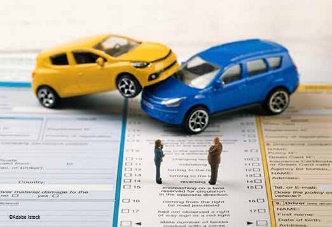 DEROULEMENT DE LA FORMATIONMATIN Théorie 3h : Agence de Chateaurenard Accueil des participantsPrésentation de la journéeLes enjeux d’une assurance auto et motoSavoir comparer les différents types de contrats, les principales garanties proposées et le contenu d’un contrat d’assuranceExiste-t-il des bons plans en assurance ? APRES-MIDI Théorie 3h30 : Agence de ChateaurenardSavoir remplir un constat à l’amiable et un e-constatComment réagir en cas d’accidentAvoir des notions de premier secoursEtude d’un cas d’accident30 min : Remise d’une attestation de formation Post Permis